Государственное бюджетное учреждение Пермского края «Центр психолого–педагогической, медицинской и социальной помощи»618547 г. Соликамск, ул. Ст. Разина, 39тел. (834253) 3-89-23 e-mail: solikamsk@cpmpk.ruПочему уходят из дома дети?
(Часть ll).

Можно ли предупредить эту ситуацию?
Советы родителям

• Многие капризы детей можно понять и принять, если знать психологическую подоплеку их поведения. У детей ведущим мотивом является игра, они никогда не уходят из дома всерьез. Чаще всего, они играют в побег, например, на Северный полюс или еще куда-нибудь.
• Никогда не угрожайте ребенку, что выгоните его из дома, если он сделает что-то не так. Ребенок воспринимает любые подобные угрозы, как руководство к действию. Боясь, что его действительно выгонят, уходит сам.
• Старайтесь вместе с детьми решать, как им проводить досуг. Если их свободное время заполнить интересными и полезными занятиями, многие проблемы будут решены. Малыш интересуется какими-то видами единоборств, плаванием – водите его в секцию. Все-таки, это намного лучше, чем беспризорный досуг.
• Еще не поздно подружиться с собственным чадом. Для начала попытайтесь воспринимать его всерьез, ведь когда ему исполнится 12–14 лет, сделать это будет намного тяжелее. Разговаривайте с ним на равных: многие родители очень долго не могут перестроиться с «вытирания носа» на полноправное общение и понять, что имеют дело с почти взрослым человеком.
• Старайтесь принимать любые откровения сына или дочери как признак огромного к вам доверия. Выслушивайте ребенка всегда, особенно, если он хочет поделиться чем-то сокровенным. Ни в коем случае не высказывайте категоричных суждений в его адрес, как: «Я предупреждала тебя, что так получится!». Не отбивайте у ребенка желания советоваться с вами. И тогда с любой бедой, проблемой он прибежит именно к вам, зная, что его поддержат и не осудят.
• Дерзость и нахальство со стороны ребенка – это тоже стремление к самоутверждению. Постарайтесь не драматизировать ситуацию, а переводить в шутку все его высказывания, старайтесь меньше обижаться, и помните – как бы малыш не критиковал ваши взгляды, вы для него – центр Вселенной. Поэтому, чтобы установить мир, начните с себя.

Давайте ребенку возможность озвучивать его проблему,
а не убегать от безысходности из дома.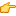 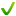 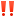 